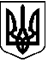 КОМУНАЛЬНИЙ ЗАКЛАД «ЛІЦЕЙ № 2 ПОКРОВСЬКОЇ МІСЬКОЇ РАДИ ДНІПРОПЕТРОВСЬКОЇ ОБЛАСТІ»Н А К А З01.09.2022                                                 м.Покров                                                        № Щодо організації дистанційного навчання в КЗ «Ліцей №2» у 2022-2023 н.р.    З  метою забезпечення належного рівня організації освітнього процесу в закладі освіти Покровської міської ради,  на виконання Законів України «Про освіту», «Про повну загальну середню освіту», Положення про дистанційну форму здобуття повної загальної середньої освіти, затвердженим наказом МОН від 08 вересня 2020 року        № 1115, зареєстрованим в Міністерстві юстиції України 28 вересня 2020 року за         № 941/35224, Листа МОНУ №1/9-609 від 02 листопада 2020 року “Щодо організації дистанційного навчання”,наказу МОНУ від 01.08.2022 № 1371 «Про затвердження Змін до деяких наказів Міністерства охорони здоров'я України»,  рішення педагогічної ради освітнього закладу (протокол від 01.09.2022 № 8)    Протягом серпня в закладі були організоване навчання педагогічних працівників з  оволодіння навичками роботи з електронним ресурсом (освітньою платформою Teams), ефективними методиками дистанційного навчання. Ця платформа була вибрана педагогічним колективом з метою полегшення учасникам дистанційного навчання процесу організації освітнього процесу. Водночас педагогічні працівники мають право обирають форми, методи і засоби дистанційного навчання, а також визначають доцільність проведення конкретного навчального заняття в синхронному або асинхронному режимі. Відповідно до Положення про дистанційне навчання, «не менше 30 відсотків навчального часу, передбаченого освітньою програмою закладу освіти, організовується в синхронному режимі (решта навчального часу організовується в асинхронному режимі)   Педагоги школи повинні дотримуватися санітарних правил і норм, безперервної тривалості навчальної діяльності з технічними засобами навчання, тривалості виконання завдань для самопідготовки у позанавчальний час (домашніх завдань). В умовах воєнного стану, надзвичайної ситуації іншого характеру безперервна тривалість навчальних занять при організації дистанційного навчання у синхронному форматі не повинна перевищувати для учнів:1-2 класів - 2 навчальних занять по 30 хвилин або 3 - по 20 хвилин;3-4 класів - 2 навчальних занять по 45 хвилин або 3 - по 30 хвилин, або 4 - по 20 хвилин;5-6 класів - 2 навчальних занять по 45 хвилин або 3 - по 35 хвилин, або 4 - по 25 хвилин;7-9 класів - 2 навчальних занять по 45 хвилин або 3 - по 40 хвилин, або 4 - по 30 хвилин, або 5 - по 25 хвилин;10-11 класів - 3 навчальних занять по 45 хвилин або 4 - по 35 хвилин, або 5 - по 30 хвилин, або 6 - по 25 хвилин.З метою створення умов для забезпечення повноцінної участі в освітньому процесі осіб з особливими освітніми потребами необхідно застосування допоміжних технологій навчання, підтримка з боку асистента вчителя з обов’язковим урахуванням індивідуальної програми розвитку;Для учнів, які не можуть взяти участь у синхронному режимі взаємодії з поважних причин (стан здоров’я, відсутність доступу (обмежений доступ) до мережі Інтернет або технічних засобів навчання тощо) педагоги можуть використовувати доступні засоби комунікації (телефонний, поштовий зв’язок тощо)    У класному журналі необхідно зазначати режим проведення (синхронний, асинхронний) конкретного навчального заняття. Відмітка про відсутність учня може робитися лише під час навчального заняття в синхронному режимі. Проведення всіх навчальних занять (незалежно від режиму проведення) датується відповідно до календарно-тематичного планування.     При відсутності світла або оголошення повітряної тривоги планувати свій робочий час на додаткові консультації з предметів (при узгоджені з адміністрацією закладу, учнями, батьками), на самоосвіту, на підготовку до уроків (створення презентацій, відео уроків, тестів тощо), перевірку контрольних, діагностичних, класних та домашніх робіт.    Адміністрація закладу при організації дистанційного навчання  включає до внутрішньої системи забезпечення якості освіти механізм моніторингу та контролю якості дистанційного навчання. Такий механізм включає відстеження регулярності синхронної взаємодії, формування в учнів навичок самоконтролю, способи забезпечення академічної доброчесності в умовах віддаленості учасників дистанційного навчання, різні методи вивчення думки учасників освітнього процесу щодо недоліків і труднощів у навчанні, визначення потреби у навчанні педагогічних працівників та організація відповідного з навчання (у тому числі взаємонавчання педагогічних працівників одного закладу освіти) тощо.     З огляду на вищезазначене,НАКАЗУЮ:Організувати дистанційне навчання з використання платформи  TeamsПедагогічним працівникам:2.1.Не менше 30% навчального часу, передбаченого освітньою програмою закладу освіти, організовувати в синхронному режимі;2.2. Вести облік відпрацьованого часу згідно з тарифним навантаженням2.3. Забезпечувати регулярну та змістовну взаємодію суб’єктів дистанційного навчання. 2.4. Забезпечувати регулярне відстеження результатів навчання здобувачів освіти, а також надання їм (за потреби) підтримки в освітньому процесі;2.5 Підвищувати свою кваліфікацію щодо використання інформаційно-комунікативних (цифрових) технологій в освітньому процесі.	3. Заступникам директора Мірошніченко Тетяні Володимирівні, Непомнєщій Оксані Григорівні, Стешенко Наталії Миколаївні:3.1.Забезпечити організацію освітнього процесу під час дистанційного навчання на освітній платформі Teams та здійснення контролю  за виконанням освітніх програм;3.2.Здійснювати моніторинг і контроль якості дистанційного навчання в закладі освіти,  відстеження регулярності синхронної взаємодії.3.3.Забезпечувати організаційну та методичну підтримку педагогічних працівників для реалізації дистанційного навчання. 4. Координацію роботи з виконання наказу покласти на заступників директора Мірошніченко Тетяну Володимирівну, Непомнєщу Оксану Григорівну, Стешенко Наталію Миколаївну,  контроль - залишаю за собоюДиректор                                                                                                   Лариса МЯКОТІНАЗ наказом ознайомлені:_________ Тетяна МІРОШНІЧЕНКО_________ Наталія СТЕШЕНКО_________ Оксана НЕПОМНЄЩА_________ Любов ЧЕРЕВЧЕНКО_________ Маргарита АНДРІЄВЕЦЬ_________ Оксана МАТЮШЕНКО_________ Неля КУЗЬМІНА_________ Алла КОТКО_________ Віта РОМАНЮК_________ Юлія ЄСЬКОВА_________ Оксана ЧЕКУН_________ Ірина ГОЛОВКО_________ Василина ГАЛЕТА_________ Олена КЛОКОВА_________ Тетяна КИРПА_________ Олександр ЖЕРЕБЦОВ_________ Анна ЗАХАРОВА_________ Людмила ОХОТА_________ Людмила БАЛИХІНА_________ Галина ЩЕРБАКОВА_________ Ірина ДЯКОВСЬКА_________ Юлія СТРЕЛЬНІКОВА_________ Галина МИХАЙЛЕНКО_________ Сергій БРУСКО_________ Валерій БЄЛЯЄВ_________ Людмила КАБЕРНЮК_________ Тетяна ПЕРЕПЕЛКА_________ Валентина КІВА_________ Валентина ДОРОФЕЄВА_________ Надія АРТИСЮК_________ Лілія НЕЧИПОРЕНКО_________